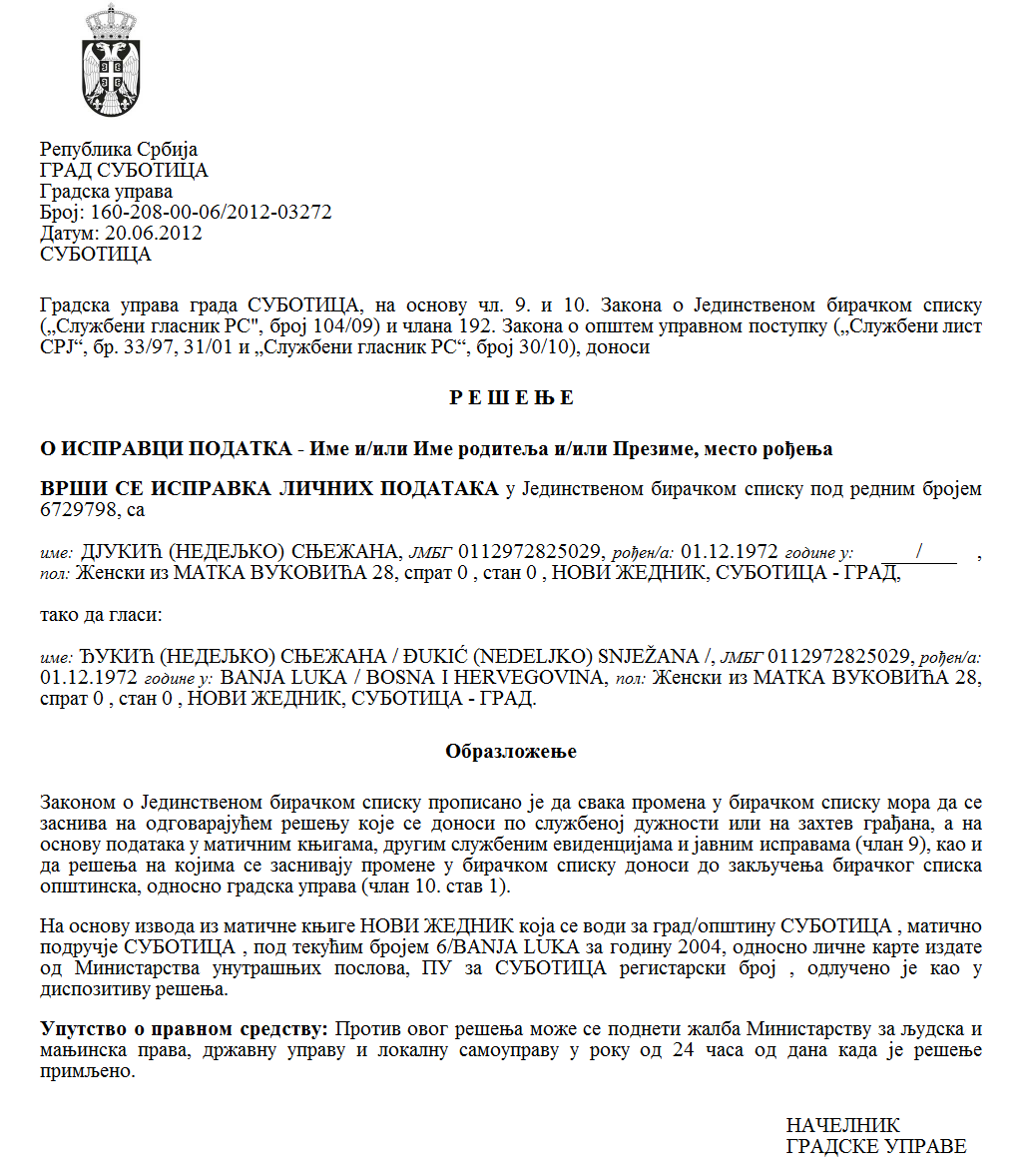 SZERB KÖZTÁRSASÁGVAJDASÁG AUTONÓM TARTOMÁNYZENTA KÖZSÉG Pályázati bizottság  a  programok/projektumok serkentésére  és  az eszközök hiányzó  részének finanszírozására  Zenta község számára közérdekű  programokra/projektumokra, amelyeket   a  tűzvédelem terén az egyesületek valósítanak  megSzám: 217-10/2022-IIKelt 2022. október 6-ánZ E N T AAz  egyesületek által   a  közérdekű  programok   serkentésére  az eszközökről vagy a hiányzó eszközök részének   a  finanszírozásáról szóló  Kormányrendelet (az SZK Hivatalos Közlönye,  16/2018. sz.) 9. szakasza, az egyesületek által a közérdekű programokra a serkentő eszközök,  vagy az eszközök hiányzó része odaítélésének eljárásáról és  ellenőrzéséről szóló rendelet (Zenta Község Hivatalos Lapja,  31/2021. sz.) 17. szakasza alapján, a pályázati bizottság a programok/projektumok serkentésére  és  az eszközök hiányzó  részének finanszírozására  Zenta község számára közérdekű  programokra/projektumokra, amelyeket  a  tűzvédelem terén az egyesületek valósítanak  meg,  a 2022. október 6-án tartott  ülésén megállapítjaÉRTÉKELÉSI ÉS RANGSOROLÁSI  JEGYZÉKETA  NYILVÁNOS PÁLYÁZATRA BENYÚJTOTT ZENTA  KÖZSÉG SZÁMÁRA AZ EGYESÜLETEK ÁLTAL   MEGVALÓSÍTOTT   PROGRAMOK/PROJEKTUMOK SERKENTŐ ESZKÖZEIRE VAGY  AZ ESZKÖZÖK HIÁNYZÓ RÉSZÉNEK A  FINANSZÍROZÁSÁRA  A  TŰZVÉDELEM TERÉN ÉRTÉKELT  ÉS  RANGSOROLT PROGRAMOK: Összhangban a  jelen pályázat megvalósítására  biztosított eszközökkel,   társfinanszírozásra  javasoljuk  az  egyesületek programjait  az  1. sorszámtól  a  4. sorszámmal bezárólag. A pályázat résztvevői jogosultak a betekintésre  a  benyújtott jelentkezéseket  és  a  csatolt  dokumentációt illetően a   ranglista  közzétételétől számított  három napon belül. A ranglistára  a pályázat résztvevői jogosultak a fellebbezésre, annak közzétételétől számított nyolc napon belül.  A fellebbezéseket  ajánlott posta útján  vagy közvetlenül a  helyi önkormányzati egység iktatója útján kell benyújtani Zenta  község  polgármesterének a következő címre: 24400 Zenta,  Fő tér  1,  a  megjelöléssel „FELLEBBEZÉS  a nyilvános pályázat  kapcsán a  programok/projektumok serkentésére  és  az eszközök hiányzó  részének finanszírozására  Zenta község számára közérdekű  programokra/projektumokra, amelyeket  a  tűzvédelem terén az egyesületek valósítanak  meg”				A bizottság elnöke 				Kovács Igor s.k. 				(A személy aláírása és bélyegző) 				A bizottság tagjai (akik részt vettek  a munkában) 				Vučurović Branimir s.k.				Polyák Irén s.k.				Vasas György s.k.				Vatai Zsuzsanna s.k.SorszámA jelentkezés benyújtásának kelteAz egyesület neveProgramnévProgramérték (az eszközök javasolt  összege)Pontszá12022. március 7.Zentai Községi Tűzoltó SzövetségZenta község területén a  tűzvédelem  előmozdítása, valamint együttműködés  a többi egyesülettel1.049.664,008522022. március 8.Zentai Önkéntes Tűzoltó  TársaságA tűzvédelem előmozdítása és  fejlesztése 1.135.636,008532022. március 7.Kevi Önkéntes Tűzoltó TársaságA tűzvédelem előmozdítása és  fejlesztése Keviben68.600,008542022. március 7.Tornyosi Önkéntes Tűzoltó TársaságA tornyosi  tűzoltó  állomás  karbantartása96.100,0085